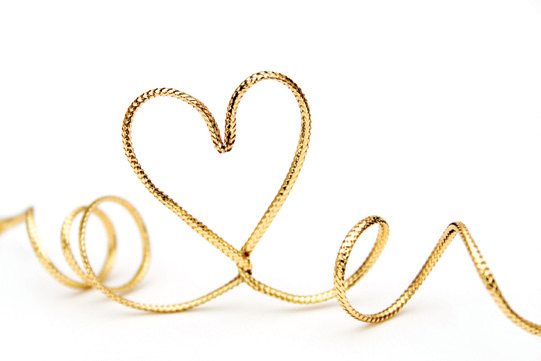 Stichting Vrienden van OostduinBeleidsplan Stichting Vrienden van woonzorgcentrum Oostduin 1. Aanleiding De vriendenstichting is opgericht om woonzorgcentrum Oostduin financieel te ondersteunen in projecten voor bewoners waar op andere wijze geen of niet voldoende financiële middelen aanwezig zijn.2. Stichting Doelstelling van de vriendenstichting is het financieel en anderszins ondersteunen van woonzorgcentrum Oostduin bij activiteiten voor cliënten, medewerkers en vrijwilligers die niet uit de reguliere middelen van het woonzorgcentrum bekostigd kunnen worden en het verrichten van al hetgeen met het vorenstaande verband houdt of daartoe bevorderlijke kan zijn3. Activiteiten Fondsenwerving De activiteiten gericht zijn op het werven van giften en schenkingen in de ruimste zin vanhet woord van particulieren en bedrijven.Thema’s De Stichting ondersteunt financieel het activiteiten programma van woonzorgcentrum Oostduin en faciliteert extra uitgaven ten behoeve van de bewoners die niet door het budget van het woonzorgcentrum gedekt zijn. Activiteiten De Vriendenstichting wordt over de activiteitenprogramma van woonzorgcentrum Oostduin geïnformeerd.Manieren van steunen Directie Oostduin overlegt jaarlijks met de vriendenstichting over besteding van de ‘wensenlijst’, die zij graag gefinancierd willen hebben. 4. Besteding & beheer vermogen Besteding Uitgaven ter ondersteuning van het jaarprogramma van de activiteiten voor de bewoners plus het faciliteren van extra uitgaven hierin. Een belangrijk criterium is dat deze ondersteuning op lange termijn kan worden voortgezet en er wordt daarom naar gestreefd om het vermogen zoveel mogelijk in stand te houden en alleen de opbrengsten uit te geven. Stichting Vrienden van OostduinBeheer Het beheer van het vermogen is in handen van de penningmeester van devriendenstichting die jaarlijks verantwoording aflegt middels een balans en een verliesen winstrekening. 5. Relatiebeheer Vrienden Om de stichting meer bekendheid te geven wordt een internetsite gebouwd. 6. ANBI Sinds 21 november 1980 is de stichting actief als ANBI instelling en ingeschreven bij de KvK onder nummer 41152019.7. Kosten Er worden geen kosten gemaakt. 8. Organisatie Bestuur Martin Berger, voorzitter Angela Vreedenburgh, penningmeester Marja Buter, bestuurslid Francis Griffioen, bestuurslid 